 June 3-5, 2016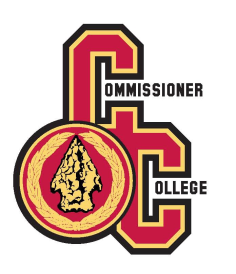 PIEDMONT-APPALACHIAN  SCIENCE REGISTRATION FORMNOTE:  If April 30th HAS PASSED AND YOU NEED TO REGISTER, CALL HULIC RATTERREE AT 803-327-0731 or 803-517-4766                                                          Form IS Compatible for Completing Using Your ComputerPLEASE PRINT BOTH PAGES AFTER COMPLETION TO MAIL TO PALMETTO COUNCIL WITH PAYMENTForm may be Faxed or emailed if Payment info included. See email address on next page of Registration FormPLEASE PRINT OR TYPE ** Again This Year** Room Assignments will be TWO to a room.*If you have not attended PACCS, but have finished the requirements for this course in your home council, you may provide documentation or validation by your Council Commissioner for this Degree and enroll at the Masters level.  Please indicate if this is the case.**For Master’s degree equivalency credit, you must submit valid documentation of your participation in another college.  (A copy of your certificate of completion must be submitted with this form.)***Special note for 3rd year Candidate students.  Please come to this class prepared with 3 or 4 ideas for a doctoral study projectIF YOU ARE REGISTERING FOR THE WEEKEND OPTION(S) PLEASE REMEMBER TO BRING PT A&B OF MEDICAL FORMEXHIBITSFEE   Room Assignments will be TWO to a room.IF you pay by Credit Card you may fax the registration to 864-585-7751 Attn: Morgan or you may email it to Morgan at mhawkins@bsamail.org.   NO GUARANTEE OF ACTIVITY SHIRT UNLESS PREPAID BY April 30, 2016. IF YOU ARE REGISTERING AFTER APRIL 30, 2016. PLEASE DO NOT ORDER A SHIRT      Registration may be accomplished on-line at pacommisionercollege.com if desired.If by mail completed registration form with payment made payable to the Palmetto Council, BSA to be RECEIVED no later than April 30, 2016. All registrations and payments must be mailed to the following address.  Palmetto Council, BSA420 South Church StreetSpartanburg, SC 29306NameNameNameName CalledName CalledName CalledName CalledName CalledName as you would like it to appear on your certificate:Name as you would like it to appear on your certificate:Name as you would like it to appear on your certificate:Name as you would like it to appear on your certificate:Name as you would like it to appear on your certificate:Name as you would like it to appear on your certificate:Name as you would like it to appear on your certificate:Name as you would like it to appear on your certificate:Name as you would like it to appear on your certificate:Name as you would like it to appear on your certificate:Name as you would like it to appear on your certificate:Name as you would like it to appear on your certificate:Name as you would like it to appear on your certificate:Name as you would like it to appear on your certificate:Name as you would like it to appear on your certificate:Name as you would like it to appear on your certificate:Name as you would like it to appear on your certificate:Name as you would like it to appear on your certificate:Name as you would like it to appear on your certificate:Name as you would like it to appear on your certificate:Address:Address:Address:Address:Address:CityCityStateZip CodeZip CodeZip CodePhonePhonePhoneEmail AddressEmail AddressEmail AddressEmail AddressEmail AddressEmail AddressGender:  MaleGender:  MaleGender:  MaleGender:  MaleGender:  MaleGender:  MaleFemaleFemaleFemaleFemaleEmergency ContactEmergency ContactEmergency ContactEmergency ContactEmergency ContactEmergency ContactEmergency ContactPhonePhoneYour Council Name (not the name of your district)Your Council Name (not the name of your district)Your Council Name (not the name of your district)Your Council Name (not the name of your district)Your Council Name (not the name of your district)Your Council Name (not the name of your district)Your Council Name (not the name of your district)Your Council Name (not the name of your district)Your Council Name (not the name of your district)Your Council Name (not the name of your district)Your Council Name (not the name of your district)Your Council Name (not the name of your district)Your Council Name (not the name of your district)Your Council Name (not the name of your district)Your Council Name (not the name of your district)Your Council Name (not the name of your district)Your Council Name (not the name of your district)Your Council Name (not the name of your district)In what Scouting position(s) are you currently registered?In what Scouting position(s) are you currently registered?In what Scouting position(s) are you currently registered?In what Scouting position(s) are you currently registered?In what Scouting position(s) are you currently registered?In what Scouting position(s) are you currently registered?In what Scouting position(s) are you currently registered?In what Scouting position(s) are you currently registered?In what Scouting position(s) are you currently registered?In what Scouting position(s) are you currently registered?In what Scouting position(s) are you currently registered?In what Scouting position(s) are you currently registered?In what Scouting position(s) are you currently registered?In what Scouting position(s) are you currently registered?In what Scouting position(s) are you currently registered?In what Scouting position(s) are you currently registered?In what Scouting position(s) are you currently registered?In what Scouting position(s) are you currently registered?In what Scouting position(s) are you currently registered?In what Scouting position(s) are you currently registered?In what Scouting position(s) are you currently registered?In what Scouting position(s) are you currently registered?Prior attendee of PACCS?  YesPrior attendee of PACCS?  YesPrior attendee of PACCS?  YesPrior attendee of PACCS?  YesPrior attendee of PACCS?  YesPrior attendee of PACCS?  YesPrior attendee of PACCS?  YesPrior attendee of PACCS?  YesPrior attendee of PACCS?  YesPrior attendee of PACCS?  YesPrior attendee of PACCS?  YesNoYearYearYearYearProgram CompletedProgram CompletedProgram CompletedProgram CompletedProgram CompletedProgram CompletedProgram CompletedDo you have any physical needs, disabilities or requirements?  If so, please describe how the staff can helpDo you have any physical needs, disabilities or requirements?  If so, please describe how the staff can helpDo you have any physical needs, disabilities or requirements?  If so, please describe how the staff can helpDo you have any physical needs, disabilities or requirements?  If so, please describe how the staff can helpDo you have any physical needs, disabilities or requirements?  If so, please describe how the staff can helpDo you have any physical needs, disabilities or requirements?  If so, please describe how the staff can helpDo you have any physical needs, disabilities or requirements?  If so, please describe how the staff can helpDo you have any physical needs, disabilities or requirements?  If so, please describe how the staff can helpDo you have any physical needs, disabilities or requirements?  If so, please describe how the staff can helpDo you have any physical needs, disabilities or requirements?  If so, please describe how the staff can helpDo you have any physical needs, disabilities or requirements?  If so, please describe how the staff can helpDo you have any physical needs, disabilities or requirements?  If so, please describe how the staff can helpDo you have any physical needs, disabilities or requirements?  If so, please describe how the staff can helpDo you have any physical needs, disabilities or requirements?  If so, please describe how the staff can helpDo you have any physical needs, disabilities or requirements?  If so, please describe how the staff can helpDo you have any physical needs, disabilities or requirements?  If so, please describe how the staff can helpDo you have any physical needs, disabilities or requirements?  If so, please describe how the staff can helpDo you have any physical needs, disabilities or requirements?  If so, please describe how the staff can helpDo you have any physical needs, disabilities or requirements?  If so, please describe how the staff can helpDo you have any physical needs, disabilities or requirements?  If so, please describe how the staff can helpDo you have any physical needs, disabilities or requirements?  If so, please describe how the staff can helpDo you have any physical needs, disabilities or requirements?  If so, please describe how the staff can helpDo you have any physical needs, disabilities or requirements?  If so, please describe how the staff can helpDo you have any physical needs, disabilities or requirements?  If so, please describe how the staff can helpDo you have any physical needs, disabilities or requirements?  If so, please describe how the staff can helpDo you have any physical needs, disabilities or requirements?  If so, please describe how the staff can helpDo you have any physical needs, disabilities or requirements?  If so, please describe how the staff can helpDo you have any physical needs, disabilities or requirements?  If so, please describe how the staff can helpDo you have any physical needs, disabilities or requirements?  If so, please describe how the staff can helpDo you have any physical needs, disabilities or requirements?  If so, please describe how the staff can helpDo you have any physical needs, disabilities or requirements?  If so, please describe how the staff can helpDo you have any physical needs, disabilities or requirements?  If so, please describe how the staff can helpDo you have any physical needs, disabilities or requirements?  If so, please describe how the staff can helpDo you have any physical needs, disabilities or requirements?  If so, please describe how the staff can helpDo you have any physical needs, disabilities or requirements?  If so, please describe how the staff can helpDo you have any physical needs, disabilities or requirements?  If so, please describe how the staff can helpDo you have any physical needs, disabilities or requirements?  If so, please describe how the staff can helpDo you have any physical needs, disabilities or requirements?  If so, please describe how the staff can helpDo you have any physical needs, disabilities or requirements?  If so, please describe how the staff can helpaccommodate your needs.accommodate your needs.accommodate your needs.accommodate your needs.accommodate your needs.accommodate your needs.accommodate your needs.accommodate your needs.accommodate your needs.Do you have a specific request for a roommate?  If so, please state their name.Do you have a specific request for a roommate?  If so, please state their name.Do you have a specific request for a roommate?  If so, please state their name.Do you have a specific request for a roommate?  If so, please state their name.Do you have a specific request for a roommate?  If so, please state their name.Do you have a specific request for a roommate?  If so, please state their name.Do you have a specific request for a roommate?  If so, please state their name.Do you have a specific request for a roommate?  If so, please state their name.Do you have a specific request for a roommate?  If so, please state their name.Do you have a specific request for a roommate?  If so, please state their name.Do you have a specific request for a roommate?  If so, please state their name.Do you have a specific request for a roommate?  If so, please state their name.Do you have a specific request for a roommate?  If so, please state their name.Do you have a specific request for a roommate?  If so, please state their name.Do you have a specific request for a roommate?  If so, please state their name.Do you have a specific request for a roommate?  If so, please state their name.Do you have a specific request for a roommate?  If so, please state their name.Do you have a specific request for a roommate?  If so, please state their name.Do you have a specific request for a roommate?  If so, please state their name.Do you have a specific request for a roommate?  If so, please state their name.Do you have a specific request for a roommate?  If so, please state their name.Do you have a specific request for a roommate?  If so, please state their name.Do you have a specific request for a roommate?  If so, please state their name.Do you have a specific request for a roommate?  If so, please state their name.Do you have a specific request for a roommate?  If so, please state their name.Do you have a specific request for a roommate?  If so, please state their name.Do you have a specific request for a roommate?  If so, please state their name.Do you have a specific request for a roommate?  If so, please state their name.Select area in which you wish to be enrolled: Will you be bringing an exhibit? YesNo If yes, describe exhibit and space requirementIf you plan to stay off Campus, the Saturday Only Fee applies.If you plan to stay off Campus, the Saturday Only Fee applies.If you plan to stay off Campus, the Saturday Only Fee applies.PLEASE NOTE THAT THE ONE NIGHT OPTION IS FOR A FRIDAY NIGHT ONLYPLEASE NOTE THAT THE ONE NIGHT OPTION IS FOR A FRIDAY NIGHT ONLYPLEASE NOTE THAT THE ONE NIGHT OPTION IS FOR A FRIDAY NIGHT ONLYWeekend Fee(to stay two nights)$           Fee will be $110.00, includes all meals Saturday           and Sunday BreakfastTwo-day Fee(Friday Night Only)$        Fee will be $90.00, includes breakfast & lunch on SaturdaySaturday Participant only$            Fee will be $45.00 and includes Lunch on SaturdayTOTAL REGISTRATION FEE$PACCS ACTIVITY SHIRTS   (Color = Gold)PACCS ACTIVITY SHIRTS   (Color = Gold)PACCS ACTIVITY SHIRTS   (Color = Gold)PACCS ACTIVITY SHIRTS   (Color = Gold)(indicate the number desired of each gender/size combination)Note that both Long and Short Sleeve Shirts Are available(indicate the number desired of each gender/size combination)Note that both Long and Short Sleeve Shirts Are available(indicate the number desired of each gender/size combination)Note that both Long and Short Sleeve Shirts Are available(indicate the number desired of each gender/size combination)Note that both Long and Short Sleeve Shirts Are availableSizeSizeCost/ShirtCost/Shirt# of Male ShirtsShort-Sleeve# of Male ShirtsLong-Sleeve# of Female ShirtsShort-Sleeve# of FemaleShirtsLong-SleeveTOTAL $$$SmallSmall$25.00$25.00$MediumMedium$25.00$25.00$LargeLarge$25.00$25.00$X-LargeX-Large$25.00$25.00$2X-Large2X-Large$27.00$27.00$3X-Large3X-Large$28.00$28.00$4X-Large4X-Large$29.00$29.00$5X-Large5X-Large$30.00$30.00$6X-Large6X-Large$31.00$31.00$TOTAL SHIRT COST >>TOTAL SHIRT COST >>$TOTAL ENCLOSED (Registration Fee + Shirt Cost) = $Or  CC No.Exp DateMasterCardVisa